Stellantis e Foxconn svilupperanno rivoluzionari Digital Cockpits e servizi connessi personalizzati in una nuova joint venture che si chiamerà Mobile DriveMobile Drive, con investimenti di Foxconn e Stellantis, sarà in grado di accelerare i tempi per la messa sul mercato delle più avanzate tecnologie di in-car e connected-car del settoreMobile Drive unisce insieme competenze nelle innovazioni per il consumatore nei settori della mobilità sostenibile e dei componenti elettronici all’avanguardiaLa joint venture sarà in grado di mettere in campo offerte competitive per contratti globali riguardanti veicoli di Stellantis e di altre aziende del settore automobilisticoAmsterdam, Taipei, 18 Maggio 2021 - Stellantis NV (NYSE / MTA / Euronext Paris: STLA) (“Stellantis”) e Hon Hai Precision Industry Co., Ltd., (“Foxconn”) (TPE: 2317), in collaborazione con la sua società sussidiaria FIH Mobile Ltd., (“FIH”) (HKG:2038), annunciano oggi la firma di un memorandum d’intesa non vincolante per dare vita a Mobile Drive, una joint venture 50/50, che mira a velocizzare i tempi di sviluppo per fornire esperienze innovative agli automobilisti, rese possibili da elettronica di consumo avanzata, interfaccia HMI e servizi che supereranno le aspettative dei clienti. Mobile Drive unirà l’esperienza di Stellantis nella progettazione dei veicoli a 360° e le sue competenze ingegneristiche, con la capacità di Foxconn di sviluppare a livello globale software e hardware per smartphone e elettronica destinata al consumatore finale. Un mix che posizionerà Mobile Drive in prima linea nello sforzo globale per fornire nuove frontiere di informazioni a bordo del veicolo e di capacità di intrattenimento, connesse senza soluzione di continuità all’interno e all'esterno dei veicoli in cui sono installate.“Oggi, c’è qualcosa che conta tanto quanto un design accattivante o una tecnologia innovativa, è il modo in cui le caratteristiche all’interno dei nostri veicoli migliorano la vita dei nostri clienti,” afferma Carlos Tavares, amministratore delegato di Stellantis. “Il software è un elemento strategico per il nostro settore e Stellantis vuole esserne leader con Mobile Drive, una società che renderà possibile il rapido sviluppo di funzioni di connettività e servizi che rappresentano la prossima grande evoluzione nel nostro settore, così come è stato con la tecnologia di elettrificazione.”“I veicoli del futuro saranno sempre più guidati e caratterizzati dal software. I clienti di oggi e quelli di domani chiedono e si aspettano soluzioni sempre più creative e basate sul software, soluzioni che permettano di connettere i conducenti e i passeggeri al veicolo, dentro e fuori. Mobile Drive intende andare incontro e superare queste aspettative grazie al coinvolgimento di team di designer e di ingegneri software e hardware,” afferma Young Liu, presidente di Foxconn. “Si tratta di un’estensione naturale della leadership globale di Foxconn nello sviluppo e nell’impiego di tecnologie intelligenti per migliorare la qualità della vita dei consumatori in tutto il mondo.”Tutto quanto sviluppato da Mobile Drive sarà in comproprietà tra Stellantis e Foxconn. La joint venture, con sede in Olanda, opererà come fornitore del settore automobilistico, elaborando offerte competitive per fornire soluzioni software e relativi hardware a Stellantis e altre case automobilistiche interessate.“Facendo leva sulle vaste conoscenze di Foxconn in merito all’esperienza dell’utente e allo sviluppo di software nel panorama delle soluzioni mobile, Mobile Drive offrirà la rivoluzionaria soluzione smart cockpit che integrerà perfettamente l’automobile nello stile di vita incentrato sui dispositivi mobili dell’automobilista,” Calvin Chih, amministratore delegato di FIH. “Grazie a questa partnership, saremo in grado di superare gli attuali confini della tecnologia delle auto connesse e offriremo esperienze coinvolgenti mai viste prima,” afferma Yves Bonnefont, Chief Software Officer di Stellantis. “Sostanzialmente Mobile Drive ci fornisce l’agilità di cui abbiamo bisogno per offrire l'esperienza digitale del futuro con la rapidità richiesta dai nostri clienti.” Mobile Drive si focalizzerà su infotainment, telematica e sviluppo di piattaforme cloud service attraverso innovazioni di software che dovrebbero includere applicazioni basate su intelligenza artificiale, comunicazione 5G, servizi over-the-air avanzati, opportunità di e-commerce e integrazioni smart cockpit. Foxconn e Stellantis sono già stati partner in precedenza nello sviluppo del progetto Airflow Vision concept, presentato al CES®, il più importante evento tecnologico mondiale. Il concept ha saputo rappresentare il pensiero di entrambe le aziende riguardo una nuova generazione di trasporto premium e esperienza dell’utente. # # #FoxconnFondata a Taiwan nel 1974, Hon Hai Precision Industry Co., Ltd., (“Foxconn”) (TPE: 2317) è il più grande produttore di componenti elettronici al mondo. Foxconn è anche il principale fornitore di soluzioni tecnologiche e sfrutta continuamente le sue competenze in termini di software e hardware al fine di integrare i suoi sistemi produttivi esclusivi con le tecnologie emergenti. Per maggiori informazioni, visita il sito www.honhai.com.FIHSussidiaria di Hon Hai Precision Industry e leader nel settore mondiale dei dispositivi mobili, FIH offre servizi di progettazione, sviluppo e produzione end-to-end integrati verticalmente, compresi telefoni, dispositivi mobili e dispositivi di comunicazione wireless e prodotti di elettronica di consumo. Entrando nell'era di internet, FIH ha sfruttato i suoi principali punti di forza nel campo hardware e software per accedere ai settori 5G, AI, IoT e IoV (Internet of Vehicle), costruendo un ecosistema internet e mobile completo.StellantisStellantis è una delle principali case automobilistiche al mondo. Protagonista della nuova era della mobilità, è guidata da una visione chiara: offrire libertà di movimento con soluzioni di mobilità esclusive, convenienti e affidabili.  Oltre al ricco know-how e all'ampia presenza geografica del Gruppo, i suoi maggiori punti di forza sono la performance sostenibile, la profonda esperienza e il grande talento dei suoi dipendenti che lavorano in tutto il mondo. Stellantis farà leva sul suo ampio e iconico portafoglio di marchi creato da visionari, che hanno trasmesso ai vari brand la passione che ispira dipendenti e clienti. Stellantis punta all’eccellenza, non alla grandezza, e si pone l’obiettivo di creare valore aggiunto per tutti gli stakeholder e le comunità in cui opera.DICHIARAZIONI PREVISIONALI DI STELLANTISLa presente comunicazione contiene dichiarazioni previsionali. In particolare, tali dichiarazioni che comprendono dichiarazioni riguardanti la performance finanziaria futura e le aspettative del gruppo congiunto (il “Gruppo”) risultante dalla fusione di FCA e Groupe PSA riguardo al raggiungimento di determinati obiettivi di grandezza in qualsiasi data futura o periodo futuro sono dichiarazioni previsionali. Tali dichiarazioni possono comprendere termini quali “può”, “sarà”, “ci si aspetta”, “potrebbe”, “dovrebbe”, “intende”, “stima”, “anticipa”, “crede”, “rimane”, “in linea”, “progetta”, “target”, “obiettivo”, “scopo”, “previsione”, “proiezione”, “aspettativa”, “prospettiva”, “piano”, o termini simili. Le dichiarazioni previsionali non sono garanzia di performance future. Piuttosto, esse sono basate sull’attuale stato di conoscenza del Gruppo, sulle aspettative e sulle proiezioni future riguardo eventi futuri e sono per loro natura soggette a rischi intrinseci e incertezze. Tali dichiarazioni riguardano eventi e dipendono da circostanze che potrebbero o non potrebbero verificarsi o esistere in futuro e, in quanto tali, non si dovrebbe fare indebito affidamento su di esse.I risultati effetti potrebbero differire materialmente da quelli espressi nelle dichiarazioni previsionali quale risultato di una molteplicità di fattori, inclusi: l’impatto della pandemia da COVID-19, la capacità del Gruppo di lanciare nuovi prodotti con successo e di mantenere i volumi di consegna dei veicoli; i cambiamenti nei mercati finanziari globali, nel contesto economico generale e i cambiamenti nella domanda di prodotti automobilistici, soggetta a ciclicità; i cambiamenti delle condizioni economiche e politiche locali, i cambiamenti delle politiche commerciali e l’imposizione di dazi a livello globale e regionale o dazi mirati all’industria automobilistica, l’attuazione di riforme fiscali o altre variazioni nelle normative e regolamentazioni fiscali; la capacità del Gruppo di espandere a livello globale alcuni dei suoi marchi; la sua capacità di offrire prodotti innovativi e attraenti; la sua capacità di sviluppare, produrre e vendere veicoli con caratteristiche avanzate tra cui elettrificazione potenziata, connettività e guida autonoma; diversi tipi di reclami, azioni legali, indagini governative e altre controversie legali, inclusi responsabilità del prodotto e reclami di garanzia del prodotto e reclami, indagini e azioni legali in materia ambientale; costi operativi in relazione alla conformità con le normative di tutela dell’ambiente, della salute e della sicurezza; l’elevato livello di concorrenza nel settore automobilistico, che potrebbe aumentare a causa di consolidamenti; la potenziale carenza nel finanziamento dei piani pensionistici del Gruppo; la capacità di fornire o organizzare accesso a finanziamenti adeguati per i concessionari e i clienti finali e i rischi associati alla costituzione e alle operazioni di società di servizi finanziari; la capacità di accedere a finanziamenti per realizzare i piani industriali del Gruppo e migliorare le attività, la situazione finanziaria e i risultati operativi; un significativo malfunzionamento, interruzione o violazione della sicurezza che possa compromettere i sistemi di information technology o i sistemi di controllo elettronico contenuti nei veicoli del Gruppo; la capacità del Gruppo di realizzare i benefici previsti dagli accordi di joint venture; interruzioni dovute a instabilità politica, sociale ed economica; i rischi associati alle relazioni con dipendenti, concessionari e fornitori; aumenti dei costi, interruzioni di forniture o carenza di materie prime; sviluppi in relazioni sindacali, industriali e nella normativa del lavoro; fluttuazioni dei tassi di cambio, variazioni dai tassi di interesse, rischio di credito e altri rischi di mercato; tensioni politiche e sociali; terremoti o altri disastri; il rischio che le attività di Groupe PSA e FCA non siano integrate con successo e altri rischi e incertezze.Qualsiasi dichiarazione previsionale contenuta nella presente comunicazione sono da considerare valide alla data del presente documento e il Gruppo declina ogni obbligo di aggiornare o revisionare pubblicamente tali dichiarazioni. Ulteriori informazioni riguardanti il Gruppo e le sue attività, inclusi i fattori che potrebbero materialmente influenzare i risultati finanziari del Gruppo, sono contenute nei documenti depositati da FCA presso la Securities and Exchange Commission statunitense (inclusa la dichiarazione di registrazione sul modulo F-4 dichiarata efficace dalla SEC il 20 novembre 2020), la AFM e la CONSOB e nei documenti depositati da PSA presso la AMF.@StellantisStellantisStellantisStellantisPer maggiori informazioni, contattare:Simon KAO: +886 917 266330 - simonmhkao@fih-foxconn.comJimmy HUANG: +866.2.2268.3466 - media@foxconn.comBertrand BLAISE: +33 6 33 72 61 86 - bertrand.blaise@stellantis.comPierre OLIVIER SALMON: +33 6 76 86 45 48 - pierreolivier.salmon@stellantis.comValerie GILLOT: +33 6 83 92 92 96 - valerie.gillot@stellantis.comShawn MORGAN: +1 248 760 2621 - shawn.morgan@stellantis.comJack WANG: +86 -186 2105 6209 - chao.wang1@stellantis.comAndrea PALLARD: +39 335 873 7298 - andrea.pallard@stellantis.comSalima RAHLAOUI: +00 212 669 844 145 - salima.rahmaoui@stellantis.comFabricio BIONDO: +5511992992833 - fabricio.biondo@stellantis.com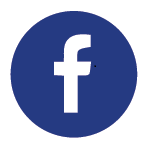 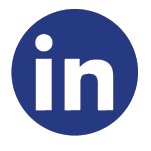 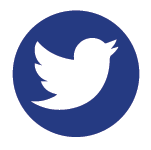 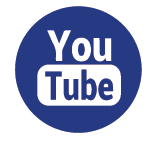 